Défis Mathématiques2019/2020Réseau StockfeldNovembre 2019 / CM2 / Problème simple n°1Ecole: ……………………………………………………………………………………………………………………………………………Classe et nom de l’enseignant : …………………………………………………………………………………………….Prénoms : ………………………………………………………………………………………………………………………………………Enoncé :M. Muller s’achète 5 chemises à 35 euros chacune.Quel sera le montant de son achat ?Calculs ou explications :Défis Mathématiques2019/2020Réseau StockfeldNovembre 2019 / CM2 / Problème simple n°2Ecole: ……………………………………………………………………………………………………………………………………………Classe et nom de l’enseignant : …………………………………………………………………………………………….Prénoms : ………………………………………………………………………………………………………………………………………Enoncé :Dans sa tirelire, Enzo avait 153 euros. Après avoir acheté un cadeau de fête des mères, il lui restait 42 euros.Combien a dépensé Enzo pour le cadeau de la fête des mères ?Calculs ou explications :Défis Mathématiques2019/2020Réseau StockfeldNovembre 2019 / CM2 / Problème simple n°3Ecole: ……………………………………………………………………………………………………………………………………………Classe et nom de l’enseignant : …………………………………………………………………………………………….Prénoms : ………………………………………………………………………………………………………………………………………Enoncé :Martin fait un gâteau pour 8 personnes et utilise 6 œufs.Combien doit-il prendre d’œufs pour 4 personnes ?Combien doit-il prendre d’œufs pour 20 personnes ?Calculs ou explications :Défis Mathématiques2019/2020Réseau StockfeldNovembre 2019 / CM2 / Problème complexeEcole: ……………………………………………………………………………………………………………………………………………Classe et nom de l’enseignant : …………………………………………………………………………………………….Prénoms : ………………………………………………………………………………………………………………………………………Enoncé :Mme Dupont élèves des poules pour produire des œufs.Elle récolte ainsi 70 œufs chaque matin.Elle vend ses œufs dans des boîtes de 6 qu’elle vend 4 euros chacune.Combien d’euros gagne Mme Dupont chaque jour si elle vend toutes les boîtes complètes.Calculs ou explications :Défis Mathématiques2019/2020Réseau StockfeldNovembre 2019 / CM2 / Problème de rechercheEcole: ……………………………………………………………………………………………………………………………………………Classe et nom de l’enseignant : …………………………………………………………………………………………….Prénoms : ………………………………………………………………………………………………………………………………………Enoncé :Une pomme et sa masseIl faudra que vous trouviez combien pèse une pomme.Observez bien les balances et faites les bonnes déductions.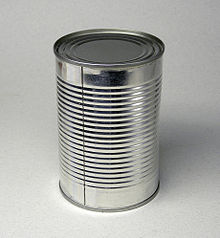 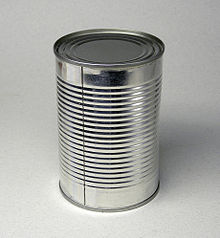 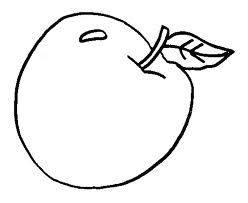 Calculs ou explications :